Personal Information:Marital status: MarriedNationality: JordanianDate and place of birth: 17/10/1983.Amman.JordanPersonal DataI am somebody who is very keen, especially when it comes to the job and perform the duties assigned. My goal is to get a job respectable. In order to allow me to prove self, skill and creativity. I've always loved to provide assistance to all because I think that everything is to be done is not only with team spirit. The goal is always success in all areas could work in the future. Saying to myself that everything will be fine.EDUCATION-PhD degree in finance. Amman University for Graduate Studies. Jordan. Estimate Very good (3.25 out of 4). 2014-Master of Finance. Specialization (financial markets). The Arab   Academy for Banking and   Financial Sciences / Jordan. Estimate very good 81.4% .2007-Bachelor Finance and Banking. Al albayt University. Jordan. Estimate good.2005-High School / Khaled Bin Al Waleed. Jordan. Estimate good.2001- Certificate of TOEFL (successful) Amidst Institute / Jordan. Computer Skills
Word.Excel.Power Poin.Internet (Al al-Bayt University)
Languages
Arabic: written and spoken fluently
English: Writing and the conversation very well.PhD thesis:The Impact of the Economic Value Added and TobinQ index (replacement cost) on the Performance of Public Shareholding Companies in Jordan
Master's thesis:
Balanced ScorecardTraining courses and certification and accreditation

* The financial intermediary is supported by both the Securities Commission. Securities Depository Center.  Securities Exchange. Amman / Jordan.
* The financial intermediary is supported by the Securities Commission and the Damascus Securities Exchange / Syria.
* Compliance officer, supported by both the Securities Commission. Securities Depository Center. Securities Exchange .Amman / Jordan.
* Course brokers / Institute of Banking Studies. Jordan 2005
* Session of the Compliance Officer of the Securities /. Jordan 2006
* Session of trading in foreign currency / Institute of Banking Studies. Jordan 2007
* Session of the technical analysis of stocks and global indicators. 2007
* Session. CRM / assets for training and consulting. Jordan 2008
* Session. Brokers / Damascus Securities Exchange. Syria 2009
* Session. Financial analysis and technical /. International Bank for Trade and Finance. Human Resources Department. Syria in 2010 .collaboration with the Institute of GiraudExperiences and work
* Broker to the company's golden tiles investment (foreign currency and global indicators) from 01/04/2003 until 30/07/2004 Jordan.
* The financial intermediary to the Arab Falcon for buying and selling securities. From 1/8/2005 to 31/7/2008 Jordan. And compliance officer for the same period.
* The financial intermediary in the UAE Jordan Saudi Company for financial investments. From 22.09.2008 until 21.12.2008
* The financial intermediary to the, Arab Falcon for buying and selling securities. From 22.02.2009 until 11.30.2009
*Director of mediation and director of operations and Portfolio manager the international financial center for financial services (a company owned by the International Bank for Trade and Finance .Syrian Arab Republic) 02.14.2010 until 31.07.2012.*Representative of the Euro forester International Co. in the Middle East. In all financial matters and administrative. Policyholders. Credits, the company   is working in wood, based in Bucharest, Romania since 15.08.2012 until 30.09.2013* Financial manager, financial advisor, in the United Group Holding Company. Since 1.10.2013 until 30.11.2014*Assistant Professor, Department of Finance and Banking, Jadara University, Irbid-Jordan, Since 1/10/2015 until 30/09/2018.* Assistant Professor, Head of financial and Banking Department, Jadara University, Irbid-Jordan, since 1/10/2018 until 30/09/2019* Assistant Professor, Department of Finance and Banking, Jadara University, Irbid-Jordan, Since 1/10/2019 until 30/9/2020.* Associate Professor, Head of financial and Banking Department, Jadara University, Irbid-Jordan, since 1/10/2020 until nowMembership
* Member of the Assembly authorized the capital market / Jordan
* Member of the Society of Accountants / Jordan
* Member of the Association of Banks / JordanPublications and Research
* FACTORS AFFECTING THE CORPORATE PERFORMANCE: PANEL DATA ANALYSIS FOR LISTED FIRMS IN JORDAN*Effect of Cash Flows on the Market Value of Jordanian Industrial Companies Stocksأثر القيمة الإقتصادية المضافة والكلفة الإستبدالية على أسعار أسهم الشركات المساهمة العامة المدرجة في سوق عمان الماليNote:My account on Google Scholar.Scopes.ResearchgateMohammad Husam OdehJadara UniversityAmman.Jordan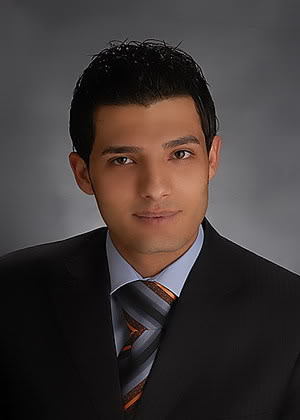 Dr.  Mohammad Husam Ahmad Odeh   E-mail: R.mhmad@yahoo.com+962795058646* Impact of the Jordanian Commercial Banks on Financing Small and Medium Enterprises in Jordan *Factors Affecting the Adoption of Financial Information Systems Based on UTAUT Model* Analysis of the Relationship between Corporate Social Responsibility (CSR) Spending and Market Stock Price among Jordanian Service Firms* Factors effecting the consumer intention to adopt Islamic banking: the moderating effects of marketing advertisingأثر التسويق الالكتروني على ولاء الزبائن للشركات السياحية في الأردن، الدور المعدل لشبكات التواصل الإجتماعي 